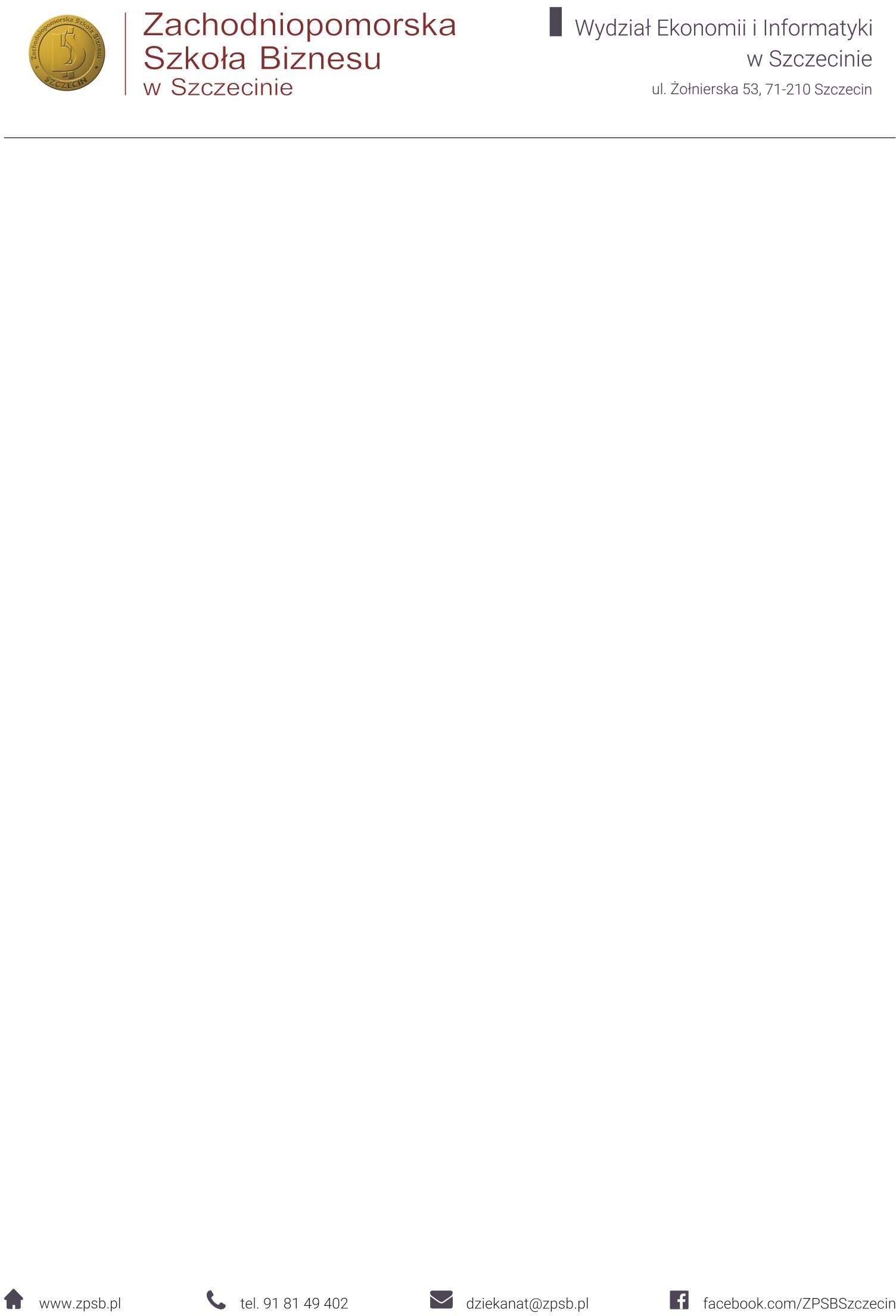 Zestawy zagadnień na egzamin magisterski dla kierunku ZARZĄDZANIE 	(studia drugiego stopnia)	Obowiązuje od 01.10.2016Zgodnie z Zarządzeniem Rektora ZPSB w sprawie RegulaminuProcedur Dyplomowych, na egzaminie dyplomowym - magisterskim Student odpowiada na trzy pytania według następującej struktury:Pytanie 1 – nauki ogólne i kierunkowe tj. szeroko pojęta problematyka ekonomii i zarządzania(zestaw zagadnień wspólny dla danego kierunku studiów)Pytanie 2 – z dziedziny związanej ze specjalizacją studiów (oddzielny zestaw zagadnień dla każdej specjalności)Pytanie 3 – prezentacja pracy magisterskiej – motywy podjęcia tematu, problem badawczy, hipotezy, wnioski (prezentacja ustna np. w Power Point; max czas trwania prezentacji: 10 minut) oraz odpowiedź na pytanie recenzenta dotyczące problematyki podjętej w pracy.Specjalność: Ekonomia menedżerskaSpecjalność: Ekonomia menedżerskaPytania – grupa 1Pytania – grupa 2Specjalność: Ekonomia menedżerskaProdukt Krajowy Brutto – mechanizm tworzenia i funkcjonowaniaCzynniki wzrostu gospodarczegoKondycja makroekonomiczna polskiejgospodarki na tle krajów UEInflacja i deflacja – przyczyny, sposoby zwalczania, skutkiMechanizm rynkowy – rola w gospodarce, elementyBudżet państwa, jego struktura i równowagaIstota i elementy polityki fiskalnejIstota i elementy polityki monetarnejRola banku centralnego w gospodarce rynkowejRola Europejskiego Banku Centralnego w strefie EuroRynek pracy, elementy rynku pracy, bezrobocieElastyczność rynku pracy w PolsceRynek finansowy w gospodarce; elementyskładowe, znaczenieUbezpieczenia w gospodarce – rodzaje, znaczeniePojęcie i rodzaje papierów wartościowychFunkcje handlu zagranicznego we wzroście gospodarczym państwPrzyczyny zadłużania się państw za granicąGlobalizacja gospodarki – przesłanki, wadyi zaletyInwestycje zagraniczne – znaczenie dlakraju goszczącego i kraju macierzystegoPrzesłanki wejścia Polski do strefy EuroIstota oraz struktura bilansu płatniczegoPopyt, rodzaje, czynniki determinująceKonkurencja – istota, znaczenie dla rynku, rodzajeEfektywność ekonomiczna – pojęcie,pomiarKlasyczne i współczesne koncepcje zarządzania organizacjamiOdpowiedzialność społeczna w systemiecelów organizacjiNowoczesne metody zarządzania przedsiębiorstwem (outsourcing, zarządzanie jakością, lean management, filozofia Kaizen, reengineering)Nowoczesne koncepcje marketingowe (współczesnestrategie marketingowe)Zasady racjonalnego gospodarowania i ekonomiczneefekty jego zastosowań w przedsiębiorstwiePojęcie i funkcje przedsiębiorczości.Cechy i funkcje współczesnego menedżeraProces opracowywania strategii przedsiębiorstwa – pojęcie i rodzaje strategii.Charakterystyka i ocena bliższego i dalszego otoczenia przedsiębiorstwa (mikro i makrootoczenie).Współdziałanie przedsiębiorstwa z otoczeniemWykorzystanie metod i modeli portfelowych wformułowaniu i opracowaniu strategii przedsiębiorstwaAnaliza i ocena potencjału strategicznegoprzedsiębiorstwa – analiza łańcucha wartości,benchmarkingPojęcie konkurencyjności przedsiębiorstw –konkurencyjność z punktu widzenia zarządu, właścicieli i potencjalnych inwestorówŹródła i metody budowy pozycji i przewagi konkurencyjnej przedsiębiorstwPodstawowe strategie konkurencji – warianty i zasady wyboruProcedura i warunki podejmowania, organizowania i rozwijania nowych przedsięwzięć biznesowychPojęcie i rodzaje kosztów w przedsiębiorstwie oraz strategie przedsiębiorstw w tym zakresieRodzaje i funkcje inwestycji w przedsiębiorstwie oraz źródła ich finansowaniaWarunki i czynniki decyzji inwestycyjnych wprzedsiębiorstwieFazy życia projektu inwestycyjnegoŹródła finansowania działalności gospodarczej. Pojęcie, rodzaje i funkcje kapitałów w przedsiębiorstwieMajątek przedsiębiorstwa – jego wielkość, struktura ifunkcjePodstawowe mierniki oceny sytuacji finansowej przedsiębiorstwaMiary rentowności przedsięwzięć inwestycyjnychPodejmowanie decyzji inwestycyjnych w warunkachIstota, zakres i znaczenie zarządzaniastrategicznego w organizacjiMiejsce analizy strategicznej w procesie budowy strategii organizacjiRola i znaczenie strategii funkcjonalnych wzarządzaniu strategicznymIstota i czynniki zmian w organizacji;główne obszary zmian w organizacjiSystemy zarządzania jakością w organizacjiIstota i znaczenie innowacji w działalnościorganizacjiKonsumpcja we współczesnej gospodarce (współczesne trendy; serwicyzacja konsumpcji)ryzyka i w warunkach niepewnościOcena efektywności inwestycji w kapitał ludzkiPlanowanie zasobów ludzkich – cele, metodyRodzaje i metody rekrutacji i selekcjiSystemy i strategie motywowania pracownikówOcenianie pracowników – cele, metodyZarządzanie rozwojem pracownikówKształtowanie systemów wynagrodzeń; strategie wynagrodzeńElastyczność pracy – podstawowe formy i uwarunkowaniaSpecjalność: Zarządzanie Zasobami LudzkimiSpecjalność: Zarządzanie Zasobami LudzkimiPytania – grupa 1Pytania – grupa 2Specjalność: Zarządzanie Zasobami LudzkimiProdukt Krajowy Brutto – mechanizm tworzenia i funkcjonowaniaCzynniki wzrostu gospodarczegoKondycja makroekonomiczna polskiej gospodarki na tle krajów UEInflacja i deflacja – przyczyny, sposoby zwalczania, skutkiMechanizm rynkowy – rola w gospodarce, elementyBudżet państwa, jego struktura irównowagaIstota i elementy polityki fiskalnejIstota i elementy polityki monetarnejRola banku centralnego w gospodarce rynkowejRola Europejskiego Banku Centralnego w strefie EuroRynek pracy, elementy rynku pracy, bezrobocieElastyczność rynku pracy w PolsceRynek finansowy w gospodarce; elementyskładowe, znaczenieUbezpieczenia w gospodarce – rodzaje, znaczeniePojęcie i rodzaje papierów wartościowychFunkcje handlu zagranicznego we wzroście gospodarczym państwPrzyczyny zadłużania się państw za granicąGlobalizacja gospodarki – przesłanki, wadyi zaletyInwestycje zagraniczne – znaczenie dla kraju goszczącego i kraju macierzystegoPrzesłanki wejścia Polski do strefy EuroIstota oraz struktura bilansu płatniczegoPopyt, rodzaje, czynniki determinująceKonkurencja – istota, znaczenie dla rynku, rodzajeEfektywność ekonomiczna – pojęcie,pomiarKlasyczne i współczesne koncepcjeIstota i elementy składowe kapitałuludzkiegoKapitał ludzki – ewolucja podejścia w teoriiekonomiiKapitał ludzki jako źródło przewagikonkurencyjnej firm, regionów, krajówRola (charakter pracy) we współczesnejgospodarceKapitał ludzki w skali makroekonomicznej (elementy składowe, znaczenie, rozwój)Formy i korzyści z inwestycji w kapitałludzki w skali makroekonomicznejProblemy pomiaru wartości kapitału ludzkiego w skali makro (mierniki stanu kapitału ludzkiego; mierniki inwestycji w kapitał ludzki)Formy mobilności kapitału ludzkiegoMigracje we współczesnym świecieKapitał ludzki jako składowa kapitałuintelektualnego organizacjiStrategie rozwoju indywidualnego kapitału ludzkiego (teorie rozwoju kariery zawodowej – wymiar indywidualny)Problemy pomiaru i raportowania kapitałuludzkiego organizacjiKoncepcja gospodarowania kapitałemludzkimZewnętrzne i wewnętrzne determinantyGKLPlanowanie zasobów ludzkich – cele, metodyAnaliza pracy – cele, metody, sposoby wykorzystaniaEtapy procesu doboru pracowników.Rodzaje i metody rekrutacji i selekcjipracownikówSystemy i strategie motywowaniapracownikówSystem motywacyjny – perspektywa pracodawcy i pracownikazarządzania organizacjamiOdpowiedzialność społeczna w systemie celów organizacjiIstota, zakres i znaczenie zarządzaniastrategicznego w organizacjiMiejsce analizy strategicznej w procesie budowy strategii organizacjiRola i znaczenie strategii funkcjonalnych wzarządzaniu strategicznymIstota i czynniki zmian w organizacji;główne obszary zmian w organizacjiSystemy zarządzania jakością w organizacjiIstota i znaczenie innowacji w działalnościorganizacjiKonsumpcja we współczesnej gospodarce (współczesne trendy; serwicyzacja konsumpcji)Ocenianie pracowników – cele, metodyZarządzanie rozwojem pracownikówZarządzanie karierą – planowanie sukcesji i planowanie karieryKształtowanie systemów wynagrodzeń; strategie wynagrodzeńElastyczność pracy – podstawowe formy i uwarunkowaniaRodzaje mierników skuteczności wgospodarowaniu kapitałem ludzkimSpecyfika gospodarowania kapitałem ludzkim w małych firmach i w organizacjach niebiznesowychSystemy motywacyjne vs specyfika stanowiska pracy/charakterupracy/poziomu zarządzania w organizacjiKoszty pracy – pojęcie, możliwości zarządzania kosztami pracyRestrukturyzacja zatrudnienia – pojęcie, korzyści dla organizacjiEmployer branding – koncepcja, korzyścidla organizacji, metody kreowaniaSpecjalność: Doradztwo finansowe i rachunkowość zarządczaSpecjalność: Doradztwo finansowe i rachunkowość zarządczaPytania – grupa 1Pytania – grupa 2Specjalność: Doradztwo finansowe irachunkowość zarządczaProdukt Krajowy Brutto – mechanizm tworzenia i funkcjonowaniaCzynniki wzrostu gospodarczegoKondycja makroekonomiczna polskiejgospodarki na tle krajów UEInflacja i deflacja – przyczyny, sposoby zwalczania, skutkiMechanizm rynkowy – rola w gospodarce, elementyBudżet państwa, jego struktura irównowagaIstota i elementy polityki fiskalnejIstota i elementy polityki monetarnejRola banku centralnego w gospodarce rynkowejRola Europejskiego Banku Centralnego w strefie EuroRynek pracy, elementy rynku pracy, bezrobocieElastyczność rynku pracy w PolsceRynek finansowy w gospodarce; elementyskładowe, znaczenieUbezpieczenia w gospodarce – rodzaje, znaczeniePojęcie i rodzaje papierów wartościowychFunkcje handlu zagranicznego we wzroście gospodarczym państwPrzyczyny zadłużania się państw za granicąGlobalizacja gospodarki – przesłanki, wadyi zaletyInwestycje zagraniczne – znaczenie dlakraju goszczącego i kraju macierzystegoPrzesłanki wejścia Polski do strefy EuroIstota oraz struktura bilansu płatniczegoPopyt, rodzaje, czynniki determinująceKonkurencja – istota, znaczenie dla rynku, rodzajeEfektywność ekonomiczna – pojęcie,pomiarWskaźniki finansowe jako narzędziewspomagania decyzjiIstota i zastosowanie analizy rentowności; próg rentownościIstota i zastosowanie analizy płynnościfinansowejIstota i zastosowanie analizy efektywności majątkuIstota i zastosowanie analizy zadłużeniaWskaźniki giełdowe w ocenie kondycji przedsiębiorstwaSprawozdania finansowe – rodzaje izawartośćReguły bilansowePozioma i pionowa analiza bilansuKapitał własny a kapitał obcy w firmiePojęcie dźwigni finansowejRachunek przepływów pieniężnych –rodzaje, konstrukcjaPojęcie kosztu a wydatkuPojęcie i kryteria klasyfikacji kosztów; pojęcie technicznego kosztu wytworzeniaUkład kalkulacyjny/ rodzajowy/ funkcjonalny kosztówKoszty zmienne i stałe, pojęcie i przykładyAmortyzacja jako kategoria ekonomicznaAmortyzacja bilansowa i decyzyjnaZasady wyznaczania strefy bezpieczeństwafinansowegoNPV i IRR w ocenie efektywności inwestycjiStopa dyskontowa w ocenie efektywnościinwestycjiKryteria oceny efektywności inwestycjiPojęcie, znaczenie i rodzaje ryzyka.Zrównoważona karta wyników jako narzędzieWiarygodność i zdolność kredytowakredytobiorcyIstota i pozycja funduszy inwestycyjnych naKlasyczne i współczesne koncepcje zarządzania organizacjamiOdpowiedzialność społeczna w systemie celów organizacjiIstota, zakres i znaczenie zarządzaniastrategicznego w organizacjiMiejsce analizy strategicznej w procesie budowy strategii organizacjiRola i znaczenie strategii funkcjonalnych wzarządzaniu strategicznymIstota i czynniki zmian w organizacji;główne obszary zmian w organizacjiSystemy zarządzania jakością w organizacjiIstota i znaczenie innowacji w działalnościorganizacjiKonsumpcja we współczesnej gospodarce (współczesne trendy; serwicyzacja konsumpcji)rynku finansowymRodzaje inwestycji rzeczowych i finansowychPrzesłanki podejmowania decyzjiinwestycyjnych przez inwestorówGłówne funkcje giełdy papierów wartościowychStruktura kapitału we współczesnym przedsiębiorstwieRyzyko systematyczne oraz dywersyfikowalne na rynku finansowymSpecjalność: Zarządzanie projektami ITSpecjalność: Zarządzanie projektami ITPytania – grupa 1Pytania – grupa 2Specjalność: Zarządzanie projektami ITProdukt Krajowy Brutto – mechanizm tworzenia i funkcjonowaniaCzynniki wzrostu gospodarczegoKondycja makroekonomiczna polskiejgospodarki na tle krajów UEInflacja i deflacja – przyczyny, sposoby zwalczania, skutkiMechanizm rynkowy – rola w gospodarce, elementyBudżet państwa, jego struktura irównowagaIstota i elementy polityki fiskalnejIstota i elementy polityki monetarnejRola banku centralnego w gospodarce rynkowejRola Europejskiego Banku Centralnego w strefie EuroRynek pracy, elementy rynku pracy, bezrobocieElastyczność rynku pracy w PolsceRynek finansowy w gospodarce;elementy składowe, znaczenieUbezpieczenia w gospodarce –rodzaje, znaczeniePojęcie i rodzaje papierów wartościowychFunkcje handlu zagranicznego wewzroście gospodarczym państwPrzyczyny zadłużania się państw za granicąGlobalizacja gospodarki – przesłanki,wady i zaletyInwestycje zagraniczne – znaczenie dla kraju goszczącego i kraju macierzystegoPrzesłanki wejścia Polski do strefy EuroIstota oraz struktura bilansupłatniczegoPopyt, rodzaje, czynniki determinująceKonkurencja – istota, znaczenie dla rynku, rodzajeProjekt i jego szczególne cechyOgraniczenia i problemyfunkcjonowania zespołów projektowychTradycyjne metodyki zarządzania projektami IT – charakterystyka i zastosowanieZwinne metodyki zarządzania projektami IT – charakterystyka i zastosowanieTechniki szacowania zasobów wprojekcie ITZarządzanie projektem przez ścieżkę krytycznąCykl życia projektuRola i wyzwania kierownika projektu w zarzadzaniu projektamiZarządzanie ryzykiem w projekcie - cel, metody, techniki, wyzwaniaZarzadzanie zakresem projektu- cel, metody, techniki, wyzwaniaZarzadzanie interesariuszami w projekcie – wyzwania, narzędziaKryteria akceptacji projektu i produktuNarzędzia analizy wymagańRola modelowania w ramach procesu tworzenia oprogramowaniaCechy Zunifikowanego JęzykaModelowaniaSposoby modelowania funkcjonalności systemu oraz ról w systemieDiagramy aktywności – cel, rola, zasady zastosowania, wykorzystanieZespół projektowy – role, wyzwaniaMetody wspomagające zarządzanieczasem oraz zasady ich stosowaniaMetody wspomagające proces zarządzanie kosztami oraz zasady ich stosowaniaMetody wspomagające proces zarządzanie zakresem projektu oraz zasady ich stosowaniaRodzaje otwartych licencjiEfektywność ekonomiczna – pojęcie,pomiarKlasyczne i współczesne koncepcje zarządzania organizacjamiOdpowiedzialność społeczna w systemie celów organizacjiIstota, zakres i znaczenie zarządzaniastrategicznego w organizacjiMiejsce analizy strategicznej w procesie budowy strategii organizacjiRola i znaczenie strategiifunkcjonalnych w zarządzaniustrategicznymIstota i czynniki zmian w organizacji;główne obszary zmian w organizacjiSystemy zarządzania jakością worganizacjiIstota i znaczenie innowacji wdziałalności organizacjiKonsumpcja we współczesnej gospodarce (współczesne trendy; serwicyzacja konsumpcji)oprogramowania i ich wykorzystanie wprocesie zarządzania projektami ITNarzędzia informatyczne wspomagające proces zarządzania projektami ITNajważniejsze cechy orazfunkcjonalności zintegrowanych systemów informatycznychFazy procesu wdrażania ZSI, problemy związane z wdrażaniem ZSI oraz czynniki kluczowe powodzenia tych przedsięwzięć.Wybrane zagrożenia dla bezpieczeństwainformacjiWyspecjalizowane językami programowania – przegląd, wykorzystanie, zalety i wadyStrategie wprowadzania zmian w projekcieTechniki i metody sprzyjająceprzełamywaniu oporu wobec zmianKluczowe obszary zagrożeń typowe dla projektówTechniki i narzędzia dedykowaneidentyfikacji ryzykaNarzędzia w procesach planowania reakcji na ryzyko oraz monitorowania i sterowania ryzykiemRóżnice między projektem od procesemProces zarządzania projektem –elementy i ich charakterystykaRodzaje produktów projektowychProdukty, rezultaty, efekty uboczne w projektachStruktura podziału prac – charakterystyka, zasady stosowania, wykorzystanieWykres Gantta - charakterystyka, zasady stosowania, wykorzystanieMacierz ról i obowiązków - charakterystyka, zasady stosowania, wykorzystanieŚcieżka krytyczna - charakterystyka, zasady stosowania, wykorzystanieSpecjalność: MBASpecjalność: MBAPytania – grupa 1Pytania – grupa 2Specjalność: MBAProdukt Krajowy Brutto – mechanizm tworzenia i funkcjonowaniaCzynniki wzrostu gospodarczegoKondycja makroekonomiczna polskiejgospodarki na tle krajów UEInflacja i deflacja – przyczyny, sposoby zwalczania, skutkiMechanizm rynkowy – rola w gospodarce, elementyBudżet państwa, jego struktura irównowagaIstota i elementy polityki fiskalnejIstota i elementy polityki monetarnejRola banku centralnego w gospodarce rynkowejRola Europejskiego Banku Centralnego w strefie EuroRynek pracy, elementy rynku pracy, bezrobocieElastyczność rynku pracy w PolsceRynek finansowy w gospodarce;elementy składowe, znaczenieUbezpieczenia w gospodarce –rodzaje, znaczeniePojęcie i rodzaje papierów wartościowychFunkcje handlu zagranicznego wewzroście gospodarczym państwPrzyczyny zadłużania się państw zagranicąGlobalizacja gospodarki – przesłanki,wady i zaletyInwestycje zagraniczne – znaczenie dla kraju goszczącego i kraju macierzystegoPrzesłanki wejścia Polski do strefyEuroIstota oraz struktura bilansupłatniczegoPopyt, rodzaje, czynniki determinująceKonkurencja – istota, znaczenie dlaCele działania w biznesie – podejście tradycyjne i współczesneZasady racjonalnego gospodarowania a postulat maksymalizacji zyskuŹródła finansowania działalnościgospodarczej.Pojęcie, rodzaje i funkcje kapitałów w przedsiębiorstwieProblem generacji i absorbcji kapitału a równowaga w długim okresiePojęcie i rodzaje kosztów wprzedsiębiorstwie (znaczenie analizykosztów dla tzw. ekonomii strategii)Cechy i funkcje współczesnego menedżeraTypowe i współczesne strukturyorganizacyjnePojęcie i znaczenie kultury organizacjiNowoczesne metody zarządzania przedsiębiorstwem (outsourcing,zarządzanie jakością, lean management,filozofia Kaizen, reengineering)Nowoczesne koncepcje marketingowe(współczesne strategie marketingowe)Zarządzanie strategiczne, taktyczne ioperacyjneProces opracowywania strategiiprzedsiębiorstwa – pojęcie i rodzajestrategiiMetody analizy strategicznej w diagnozie makro i mikrootoczenia firmyPojęcie konkurencyjności przedsiębiorstw i przewag konkurencyjnychŹródła i metody budowy pozycji iprzewagi konkurencyjnejprzedsiębiorstwPodstawowe strategie konkurencji –warianty i zasady wyboruStrategie korporacyjne – znaczenie i klasyfikacjarynku, rodzajeEfektywność ekonomiczna – pojęcie,pomiarKlasyczne i współczesne koncepcje zarządzania organizacjamiOdpowiedzialność społeczna w systemie celów organizacjiIstota, zakres i znaczenie zarządzaniastrategicznego w organizacjiMiejsce analizy strategicznej w procesie budowy strategii organizacjiRola i znaczenie strategiifunkcjonalnych w zarządzaniustrategicznymIstota i czynniki zmian w organizacji;główne obszary zmian w organizacjiSystemy zarządzania jakością worganizacjiIstota i znaczenie innowacji wdziałalności organizacjiKonsumpcja we współczesnej gospodarce (współczesne trendy; serwicyzacja konsumpcji)Rodzaje i funkcje inwestycji wprzedsiębiorstwie oraz źródła ichfinansowaniaWarunki i czynniki decyzjiinwestycyjnych w przedsiębiorstwieFazy życia projektu inwestycyjnegoMajątek przedsiębiorstwa – jegowielkość, struktura i funkcjePojęcie i struktura bilansu przedsiębiorstwaPojęcie i struktura rachunku zysków istratPodstawowe mierniki oceny sytuacjifinansowej przedsiębiorstwaMiary rentowności przedsięwzięćinwestycyjnychMiary płynności finansowejProcesy kreowania wartości przedsiębiorstwaPodejmowanie decyzji inwestycyjnych w warunkach ryzyka i w warunkachniepewnościTypy inwestycji kapitałowych ideterminanty decyzji inwestycyjnychInstrumenty rynku finansowego ainwestycje kapitałoweZasady zarządzania projektami – czynniki sukcesu w zarządzaniu projektemFunkcje i etapy procesów ZZLRodzaje i metody rekrutacji i selekcjipracownikówSystemy i strategie motywowaniapracownikówOcenianie pracowników – cele, metodyKształtowanie systemów wynagrodzeń; strategie wynagrodzeńRola coachingu w ZZLKrytyczne czynniki powodzenia wzarządzaniu zespołamiZasady zarządzania w sytuacjachkryzysowychSpecjalność: Prawo w zarządzaniuSpecjalność: Prawo w zarządzaniuPytania – grupa 1Pytania – grupa 2Specjalność: Prawo w zarządzaniuProdukt Krajowy Brutto – mechanizm tworzenia i funkcjonowaniaCzynniki wzrostu gospodarczegoKondycja makroekonomiczna polskiejgospodarki na tle krajów UEInflacja i deflacja – przyczyny, sposoby zwalczania, skutkiMechanizm rynkowy – rola w gospodarce, elementyBudżet państwa, jego struktura irównowagaIstota i elementy polityki fiskalnejIstota i elementy polityki monetarnejRola banku centralnego w gospodarce rynkowejRola Europejskiego Banku Centralnego w strefie EuroRynek pracy, elementy rynku pracy, bezrobocieElastyczność rynku pracy w PolsceRynek finansowy w gospodarce;elementy składowe, znaczenieUbezpieczenia w gospodarce –rodzaje, znaczeniePojęcie i rodzaje papierów wartościowychFunkcje handlu zagranicznego wewzroście gospodarczym państwPrzyczyny zadłużania się państw zagranicąGlobalizacja gospodarki – przesłanki,wady i zaletyInwestycje zagraniczne – znaczenie dla kraju goszczącego i kraju macierzystegoPrzesłanki wejścia Polski do strefyEuroIstota oraz struktura bilansupłatniczegoPopyt, rodzaje, czynniki determinująceKonkurencja – istota, znaczenie dlaCechy prawa gospodarczego jako wyodrębnionego działu prawnego.Źródła prawa gospodarczego.Źródła prawa podatkowego.Zasady przewodnie prawa gospodarczego Czynności prawne – pojęcie i rodzaje, formyPrzedsiębiorca (osoba fizyczna, przedsiębiorstwo państwowe, spółdzielnia, spółki handlowe). Najważniejsze zasady zawierania umów w obrocie gospodarczym Pojęcie działalności gospodarczej a ustawa o swobodzie działalności gospodarczej.Różnice między koncesją a zezwoleniem jako formą reglamentacji działalności gospodarczej.Pojęcie przedsiębiorcy i kategorie przedsiębiorców.Ogólne zasady tworzenia osób prawnych uregulowane są w kodeksie cywilnym.Rejestr przedsiębiorców i ewidencja działalności gospodarczej – cel, istota, organy prowadzące.Spółki osobowe a spółki kapitałowe. Spółka jawna pojęcie, charakter prawny, zastosowanie gospodarcze. Spółka cywilna pojęcie, charakter prawny, zastosowanie gospodarcze. Spółka partnerska pojęcie, charakter prawny, zastosowanie gospodarcze. Spółka komandytowa pojęcie, charakter prawny, zastosowanie gospodarcze. Spółka z ograniczoną odpowiedzialnością pojęcie, charakter prawny, zastosowanie gospodarcze. rynku, rodzajeEfektywność ekonomiczna – pojęcie,pomiarKlasyczne i współczesne koncepcje zarządzania organizacjamiOdpowiedzialność społeczna w systemie celów organizacjiIstota, zakres i znaczenie zarządzaniastrategicznego w organizacjiMiejsce analizy strategicznej w procesie budowy strategii organizacjiRola i znaczenie strategiifunkcjonalnych w zarządzaniustrategicznymIstota i czynniki zmian w organizacji;główne obszary zmian w organizacjiSystemy zarządzania jakością worganizacjiIstota i znaczenie innowacji wdziałalności organizacjiKonsumpcja we współczesnej gospodarce (współczesne trendy; serwicyzacja konsumpcji)Tryb powstania spółki cywilnej.Odpowiedzialność za zobowiązania spółki jawnej. Odpowiedzialność za zobowiązania spółki cywilnej. Stosunki majątkowe w spółce cywilnej.Tryb powstania spółki z o.o..Tryb powstania spółki akcyjnej.Organy spółek prawa handlowego.Obligatoryjne elementy umowy spółki prawa handlowego i jej statutu.Umowa spółki (akt założycielski) pojęcie, charakter prawny, funkcje.Udział w spółce (akcja) pojęcie i charakter prawny. Umowa spółki (akt założycielski) pojęcie, charakter prawny, funkcjeProkura pojęcie, charakter prawny, rodzaje.KRS – istota, zakres rejestrówOdpowiedzialność cywilnoprawna wspólników i członków organów wobec spółki z o.o.Odpowiedzialność członków organów wobec wierzycieli spółki z o.o Spółka akcyjna pojęcie, charakter prawny, zastosowanie gospodarcze.Zgromadzenie wspólników pojęcie, skład, kompetencje.Główne, obligatoryjne postanowienia umów o pracę. Układy i umowy zbiorowe w świetle KP.